AULA 18 - ATIVIDADE SEQUÊNCIA DIDÁTICA DE ARTEDATA: 21/06/25/06/2021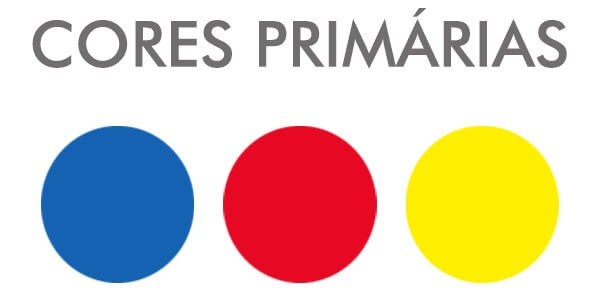       AS CORES PRIMÁRIAS SÃO AS CHAMADAS CORES VERDADEIRAS. ELAS SÃO REPRESENTADAS PELO VERMELHO, AMARELO E AZUL E NÃO SÃO PRODUZIDAS A PARTIR DA MISTURA DE OUTROS PIGMENTOS COLORIDOS. PELO CONTRÁRIO, AS CORES PRIMÁRIAS SÃO RESPONSÁVEIS PELA FORMAÇÃO DE NOVAS CORES E UMA VARIEDADE DE TONS.ATIVIDADE - 01: PARA COMEÇAR NOSSA AULA VAMOS ASSISTIR O VÍDEO E CANTAR A  MÚSICA (CORES PRIMARIAS) NO LINK https://www.youtube.com/watch?v=hdoge5thwva DEPOIS COLORIR O DESENHO USANDO SOMENTE AS CORES PRIMÁRIAS (AZUL ,AMARELO,VERMELHO.)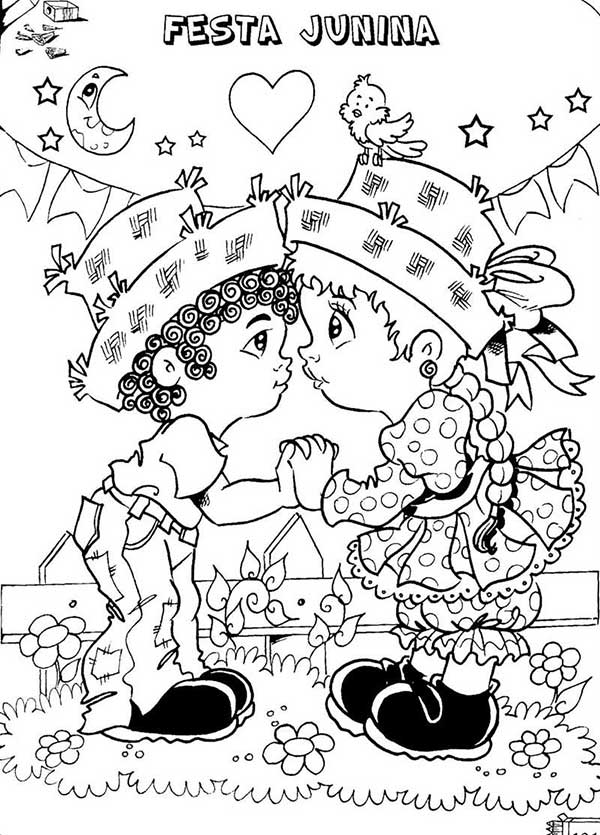 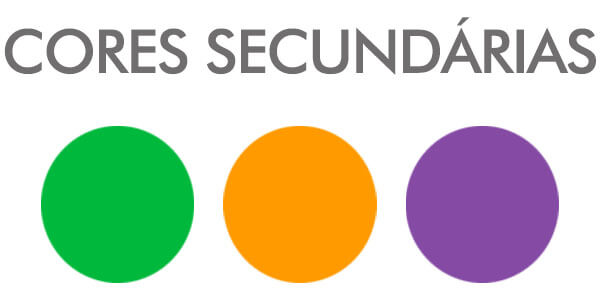 AS CORES SECUNDÁRIAS, DE ACORDO COM A TEORIA DAS CORES, SÃO FORMADAS A PARTIR DA UNIÃO EM PROPORÇÕES IGUAIS DE DUAS CORES PRIMÁRIAS. ELAS SÃO: A LARANJA, O VERDE E O ROXO (VIOLETA). ATIVIDADE- 02 :VAMOS ASSISTIR O VÍDEO DA MÚSICA (CORES SECUNDÁRIAS) NO LIMK https://www.youtube.com/watch?v=dlrxiluy5em DEPOIS  COLORIR O DESENHO USANDO SOMENTE AS CORES SECUNDÁRIAS (VERDE,LARANJA,ROXO.)TRAGA PARA A ESCOLA OU MANDE FOTOS NO PARTICULAR DA PROFESSORA DE ARTE.                             ÓTIMA SEMANA! ESCOLA MUNICIPAL DE EDUCAÇÃO BÁSICA AUGUSTINHO MARCON.CATANDUVAS, JUNHO DE 2021.DIRETORA: TATIANA BITTENCOURT MENEGAT. ASSESSORA TÉCNICA PEDAGÓGICA: MARISTELA APª. BORELLA BARAÚNA.ASSESSORA TÉCNICA ADMINISTRATIVA: MARGARETE PETTER DUTRA.PROFESSORA: MARLI MONTEIRO DE FREITAS ALUNO (A): _____________________________________________DISCIPLINA: ARTE.TURMA: 3º ANO 